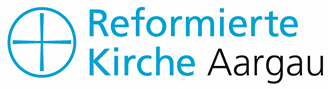 	EL PREMIO SYLVIA MICHEL Se solicitan nominaciones para el Premio Sylvia Michel 2020 para proyectos de liderazgo de mujeres.Presentación general El Premio Sylvia Michel promueve y apoya proyectos que preparan a mujeres para puestos de liderazgo en iglesias reformadas de todo el mundo. El premio de USD5000 (cinco mil dólares) es otorgado cada dos años por la Iglesia Reformada del Cantón de Argovia, en Suiza, en cooperación con la Comunión Mundial de Iglesias Reformadas (CMIR). El jurado está compuesto por las mujeres que presiden las Iglesias reformadas de Suiza y la Secretaria Ejecutiva, Justicia y Testimonio de la CMIR.La fecha límite para recibir las postulaciones es el 31 de julio de 2019. El premio se estableció en honor a Sylvia Michel, de la Iglesia Reformada de Argovia, quien fue la primera mujer presidenta de una iglesia en Suiza. Finalizados sus estudios teológicos, Sylvia Michel fue ordenada al Ministerio de la Palabra y los Sacramentos en 1964. En 1980 fue electa Presidenta de la Iglesia Reformada del Cantón de Argovia y se convirtió en la primera mujer en Europa en tener una posición de tan alto nivel.En conmemoración agradecida por su trabajo pionero y por la capacidad con que las mujeres sostienen y dirigen las iglesias, el Premio Sylvia Michel fue presentado en julio de 2007 por la Iglesia Reformada del Cantón de Argovia en asociación con la Alianza Mundial de Iglesias Reformadas (hoy Comunión Mundial de Iglesias Reformadas).Elegibilidad Las postulaciones deben provenir de:Organizaciones de mujeres dentro de la iglesia.Grupos de mujeres que trabajan en compañerismo con hombres para promover el avance de las mujeres y el liderazgo.Individuos incluyendo trabajadores/as dentro de la iglesia (tanto laicos/as como ordenados/as)El premio se otorga a un proyecto ya en ejecución que tenga uno o varios de los siguientes objetivos:Promover la educación y la concientización dentro y entre las iglesias sobre la igualdad de derechos de las mujeres y su capacidad de liderazgo en la iglesia.Trabajar por equidad en los roles de liderazgo de mujeres en iglesias reformadas de todo el mundo.Fortalecer la capacidad de las mujeres a través de la capacitación y la tutoría.Participar en investigaciones orientadas a la acción sobre las mujeres y el liderazgo en la iglesia, con el objetivo de mejorar la situación de las mujeres en el liderazgo.Construir el compañerismo entre mujeres y hombres en el liderazgo de la iglesia.El siguiente formulario de postulación debe ser completado y enviado junto a un presupuesto para el proyecto y el aval oficial de la iglesia.Información de contacto:Rev. Kerstin Bonk Oficina de GéneroIglesia Reformada del Cantón de ArgoviaStritengässli 10CH – 5001 AarauSuizakerstin.bonk@ref-aargau.chTeléfono: +41 62 838 00 28EL PREMIO SYLVIA MICHEL  FORMULARIO DE POSTULACIÓN***Para la postulación de una candidata para el Premio Sylvia Michel, se requiere la siguiente información: 	Apellido: 	Primer nombre:Otros nombres, si los hubiera:Dirección:		Teléfono:	Correo electrónico:	Una breve descripción de los logros que calificarían a la candidata para el premio. En una hoja separada, adjunte un detallado currículum vitae y detalle los logros que ameriten la elegibilidad de la candidata para el premio.***2.	En caso que se postule un Proyecto para el Premio Sylvia Michel, por favor provea la siguiente información:Título del proyecto:Una breve descripción del proyecto:Persona encargada del proyecto:Dirección:Teléfono:Correo electrónico:En una hoja separada, ofrezca la siguiente información:Una descripción del proyectoLos objetivos y metas del proyectoLa organización y estructura del proyectoCómo funciona u opera el proyectoResultados o logros alcanzadosCostos y gastos involucrados***3. 		Para la consideración de una persona o un proyecto, también necesitamos obtener información sobre la afiliación eclesial de la candidata o la Iglesia a la que está vinculado el proyecto, sobre todo el rol o la posición de las mujeres en dicha iglesia.***4.	En caso de que la persona o el proyecto sea postulado por una tercera persona, necesitamos la siguiente información en relación a la persona que está enviando la nominación:Apellido:Nombres:Dirección:Teléfono:Correo electrónico:5. 		¿Se ha recibido apoyo financiero de alguna organización ecuménica durante los últimos cinco años? En caso afirmativo, por favor indique el donante y la cantidad recibida.***6. 		Indique el nombre de un/a funcionario/a de su iglesia o institución que pueda proporcionar una referencia:Apellido:Nombres:Título o cargo oficial:Dirección:Teléfono:Correo electrónico:El mejor medio para contactar a esta persona:***7. 	En caso que se otorgue el premio, se espera que usted presente un informe, respaldado por un acuse de recibo firmado en relación a los fondos recibidos y un informe financiero que incluya todos los gastos realizados.Dirección de correo electrónico:Nombre:Calle y número de casa:CiudadCódigo postal:País:Fecha:								Firma:…………………………………………………………………………………………………………..***Por favor envíe su nominación completa por correo o electrónicamente a más tardar hasta el31 de julio de 2019.dirección:Reformierte Landeskirche AargauKerstin Bonk Stritengässli 105000 Aarau, SuizaCorreo electrónico:  kerstin.bonk@ref-aargau.chTeléfono: +41 62 838 00 28